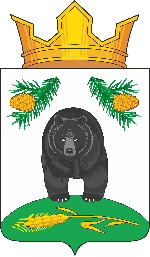 АДМИНИСТРАЦИЯ НОВОКРИВОШЕИНСКОГО СЕЛЬСКОГО ПОСЕЛЕНИЯПОСТАНОВЛЕНИЕ14.04.2021                                                                                                               № 30с. НовокривошеиноКривошеинского районаТомской области    О приеме в собственность муниципального образования Новокривошеинское сельское поселение недвижимого имущества (земельные участки)         В соответствии с Федеральным законом Российской Федерации от 6 октября 2003 года № 131-ФЗ  «Об общих принципах организации местного самоуправления в Российской Федерации», Уставом Новокривошеинского сельского поселения, выпиской из Единого государственного реестра недвижимости об основных характеристиках и зарегистрированных правах на объект недвижимости от 02 апреля 2021 года         ПОСТАНОВЛЯЮ:         1. Принять  в собственность муниципального образования Новокривошеинское сельское поселение недвижимое имущество (земельные участки): 1) Земельный участок, вид права: общая долевая собственность, доля в праве 122000/38484000, кадастровая стоимость 131760 руб., кадастровый  номер 70:09:0100023:1, категория земель: земли сельскохозяйственного назначения, виды разрешенного использования: для ведения животноводства, сенокошения и выпаса скота, общая площадь 38484000 кв.м., адрес (местонахождение): Томская область, Кривошеинский район,  с.Малиновка, в границах земель КСП «Новая Заря», кадастровая стоимость 41958000 руб. Основание: Выписка из Единого государственного реестра недвижимости об основных характеристиках и зарегистрированных правах на объект недвижимости от 02.04.2021г., запись регистрации 70:09:0100023:1-70/077/2019-11, Рыженкова Н.Н.);         2) Земельный участок, вид права: общая долевая собственность, доля в праве 122000/38850000, кадастровая стоимость 131760 руб., кадастровый  номер 70:09:0100023:1, категория земель: земли сельскохозяйственного назначения, виды разрешенного использования: для ведения животноводства, сенокошения и выпаса скота, общая площадь 38484000 кв.м., адрес (местонахождение): Томская область, Кривошеинский район,  с.Малиновка, в границах  земель КСП «Новая Заря», кадастровая стоимость 41958000 руб. Основание: Выписка из Единого государственного реестра недвижимости об основных характеристиках и зарегистрированных правах на объект недвижимости от 02.04.2021г., запись регистрации 70:09:0100023:1-70/077/2018-9, Банькова О.Э.);                  2. Бухгалтерии (Дубанос Т.А.) поставить вышеуказанное имущество на баланс  Новокривошеинского сельского поселения.         3. Специалисту по муниципальной собственности и земельным ресурсам (Фадина Т.М.) внести в реестр объектов муниципального имущества Новокривошеинского сельского поселения вышеуказанный земельный участок.         4. Настоящее  постановление вступает в силу с даты его подписания.         5. Контроль за исполнением настоящего постановления оставляю за собой.Глава Новокривошеинского сельского поселения                                А.О. Саяпин(Глава Администрации)